Pour contribuer à la sauvegarde et au rayonnement de l’église, l’association candidatera à des subventions spéciales et sollicitera des bienfaiteurs. 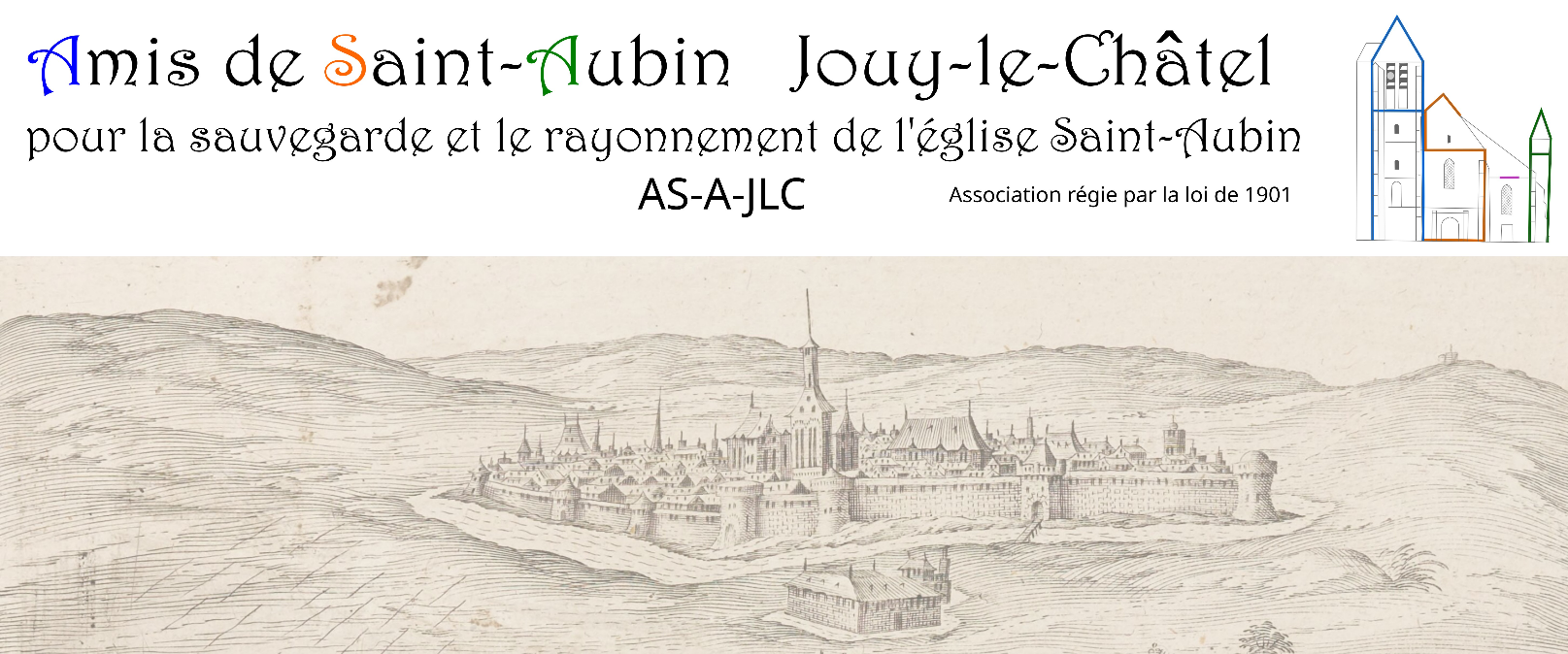 Il nous faut être nombreux pour être reconnus et efficaces !L’adhésion court du 1er janvier 2024 au 31 décembre 2024. Les statuts prévoient, exceptionnellement cette année, une cotisation annuelle de 0 € pour les adhérents particuliers.Notre site internet comporte des surprises réservées aux abonnés qui ont ouvert un compte : Rendez-vous sur https://asajlc.frEXTRAITS DES STATUTSARTICLE PREMIER – NOM / ARTICLE 2 - OBJET Il est fondé entre les adhérents aux présents statuts une association régie par la loi du 1erjuillet 1901 et le décret du 16 août 1901, dénommée : « Amis de Saint-Aubin Jouy-le-Châtel ». Cette association culturelle a pour but de contribuer à la sauvegarde et au rayonnement de l’église Saint-Aubin de Jouy le Châtel (Seine-et-Marne). ARTICLE 3 - SIÈGE SOCIAL / ARTICLE 4 - DURÉE Le siège social est fixé 42 rue des Fossés 77970 Jouy le Châtel.  La durée de l’association est illimitée. ARTICLE 5 - MEMBRES - COTISATIONS - PERTE DE LA QUALITÉ DE MEMBRE L’association est ouverte à toutes personnes physiques capables majeures, par établissement du bulletin d’adhésion qui vaut acceptation des statuts. Exceptionnellement, la cotisation annuelle des adhérents particuliers est de 0 € à compter du 1er janvier 2024 et de 10 € à compter du
1er janvier 2025. La qualité de membre se perd par sa volonté de ne pas renouveler son adhésion annuelle.ARTICLE 6 - AFFILIATIONS - PARTENARIATS / ARTICLE 7 - RESSOURCES L’association pourra établir des liens avec des partenaires institutionnels, associatifs ou privés.Les ressources de l'association comprennent : les cotisations des membres, les subventions d’organismes divers, les recettes de manifestations organisées par elle et toutes ressources autorisées par les lois et règlements en vigueur : mécénat, dons, legs… ARTICLE 8 - ASSEMBLÉE GÉNÉRALE ORDINAIREL'assemblée générale ordinaire concerne tous les membres de l'association. Elle se réunit au moins une fois par an. Les objectifs annuels y sont déterminés.Merci de découper et compléter le bulletin ci-dessous, de le déposer ou de l’envoyer à : Amis de Saint-Aubin Jouy-le-Châtel42 rue des Fossés 77970 Jouy-le-Châtel 
ou de le faire parvenir par courriel à l’adresse contact@asajlc.frBULLETIN d’ADHÉSION 2024Je, soussigné, demande mon adhésion à l’association Amis de Saint-Aubin Jouy-le-Châtel pour l’année civile 2024. Fait à ………………….…..…………..le ..….…/………/2024			SignatureNomPrénomN°RueCP – VilleTéléphoneCourriel